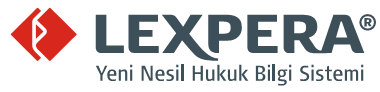 LEXPERA, içeriğinde mevzuat, içtihat, sözleşme örnekleri, tam metin hukuk kitapları, makaleler ve madde yorumları gibi literatür kaynaklarının olduğu kapsamlı bir hukuk bilgi sistemidir. LEXPERA teknolojisi ile sayısı hızla artan ve her gün değişikliğe uğrayan hukuki düzenlemeler arasındaki karmaşık bağlantılar sistematize edilerek; güncel hukuk kaynakları, etkileşim içinde olduğu diğer kaynaklarla ilişkili olarak erişilebilir hale getirilmiştir. Bilgi kaynaklarının yenilikçi bir şekilde işlenmesi, kullanıcı dostu tasarımı ve mobil cihazlardan erişim imkânı ile LEXPERA uygulamacılara, öğrenci ve akademisyenlere yenilikçi çözümler sunmaktadır.Erişim Adresi: www.lexpera.com.trLexpera Kılavuz:  http://lxp.io/4zVideo Tur: http://lxp.io/2Kapsam:Güncel Mevzuatİçtihat (İstinaf kararları dahil)Tam metin hukuk kitapları, makaleler, bilgi notları, kanun yorumları, pratik çalışmalar, raporlar - rehberler ve bibliyografik bilgilerSözleşme, Dilekçe, Hukuki Yazışma, Değişik İş Kararı, Gerekçeli Mahkeme Kararı ve Tensip Tutanağı örnekleriÖne Çıkan Özellikler:Merkezi arama çubuğu ile aynı anda farklı kaynaklar içerisinde arama yapma imkânıFarklı hukuk kaynaklarını ilişkilendiren gelişmiş çapraz bağlantılarMevzuat değişikliklerini gösteren zaman çizelgeleriSürüm ve madde karşılaştırma ekranlarıTorba kanunların Etkilediği Mevzuat listesi Benzer kararları gruplayan Karar Kümeleme özelliğiMevzuat değişikliklerinin takibini kolaylaştıran günlük Resmi Gazete Bülteni Günlük mevzuat değişikliklerini bildiren Mevzuat Günlüğü BülteniKişisel bildirim ayarlarıFavori dosyalar oluşturma ve arama kaydetme özelliğiGörüntüleme ve yazdırma seçenekleriFiltreleme ve gelişmiş arama seçenekleriArama geçmişi kayıtlarıMobil cihazlardan erişimİngilizce Tanıtım:LEXPERA New Generation Legal Information System provides comprehensive legal content which contains legislation, case law, and legal books and articles. Its innovative data processing technology simplifies complex relations between legal information sources and provides integration between them. State of art features, user friendly design and multi-platform access offer the new solutions to the legal professionals, academics, and students.Access: www.lexpera.com.trLexpera Guide: http://lxp.io/4zVideo Tour: http://lxp.io/2Content:LegislationCase-Law (including Provincial High Court’s decisions)Full text legal books, articles, commentaries and bibliographic infoContract, petition, legal writing templatesOutstanding Features:Single search barAdvanced cross links between different legal sourcesTimeline for legislation amendmentsComparison charts based on legislation and articlesCase-law clustering for similar case-laws Daily Official Gazette bulletin for legislation amendmentsPersonal notification settingsFavourite folders and saving the searchVarious display and print optionsFiltering and advanced search optionsPersonal search historyMobile accessKullanıcı Profili Oluşturma:Kütüphane erişimi kapsamında LEXPERA’dan yararlanmak isteyen her bir kullanıcı, sağ üst köşedeki  “Profilimi Aç” ibaresine tıklayarak kendi  profilini oluşturabilir. Favori klasörleri oluşturma, kişisel bildirim ayarları, mevzuat değişikliklerinin takibini kolaylaştıran günlük Resmi Gazete ve Mevzuat Günlüğü Bültenleri’nin gönderilmesi gibi kişiselleştirme özelliklerinden faydalanmak ve daha konforlu bir LEXPERA deneyimine sahip olmak açısından tüm kullanıcıların kendi profillerini oluşturmaları özellikle tavsiye edilmektedir.